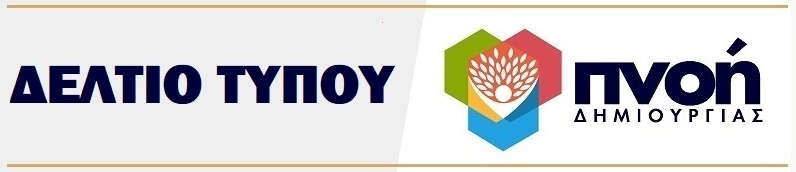 ΠΑΡΑΒΙΑΣΗ ΔΙΚΑΣΤΙΚΗΣ ΑΠΟΦΑΣΗΣ► Όταν δε σέβεσαι τις δικαστικές αποφάσεις έρχεται η ώρα των καταλογισμών.Πως γίνεται το Μονομελές Εφετείο Τρίπολης να αποφασίζει με την Ν4/16-3-20 απόφασή του την ΑΝΑΣΤΟΛΗ  της προόδου του διαγωνισμού προμήθειας τροφίμων προϋπολογισμού 2.381.000 € μέχρι την έκδοση απόφασης επί αίτησης ακύρωσης.Πως γίνεται ο Δήμαρχος Κορινθίων να «γράφει» κανονικά την απόφαση αυτή και μετά από ελάχιστους μήνες να υπογράφει σύμβαση ποσού 2.358.714 € (έκπτωση 30.000 €!!!!!) στις 8/2/2021.Θυμάστε που φώναζα και προεκλογικά και μετεκλογικά. Ποιος με άκουγε;► Και έρχεται τώρα το Τριμελές Διοικητικό Εφετείο Τρίπολης:Να διαπιστώνει την αδικαιολόγητη παράλειψη συμμόρφωσης του Δήμου προς την Ν4/2020 απόφαση δικαστηρίου.Να καλεί το Δήμο να συμμορφωθεί προς το περιεχόμενο της απόφασης αυτής εντός 2 μηνών, ορίζοντας νέα ημερομηνία συζήτησης της αίτησης στις 21/2/23.► Τα τρόφιμα τα πήραμε, τα παραδώσαμε, τα φάγαμε, τα πληρώσαμε από το 2021. Να επιστραφούν δεν υπάρχει περίπτωση.Άρα μονόδρομος ο καταλογισμός σε βάρος του Δήμου.► Ας αναλάβει ο Δήμαρχος τις ευθύνες των πράξεών του και να πληρώσει εξ ιδίων τα όποια πρόστιμα ή αποζημιώσεις επιβληθούν.Τα λεφτά είναι πολλά.                     ΝΙΚΟΣ  ΣΤΑΥΡΕΛΗΣ
                           ΕΠΙΚΕΦΑΛΗΣ                 ΠΝΟΗΣ ΔΗΜΙΟΥΡΓΙΑΣ                                                              ΚΟΡΙΝΘΟΣ 07/02/2023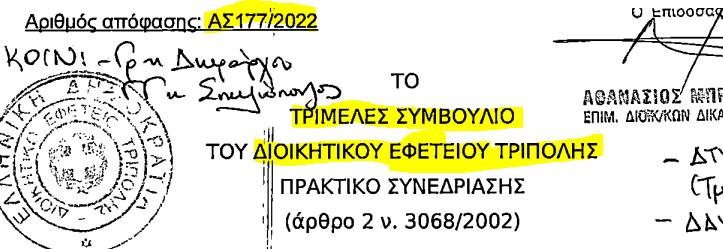 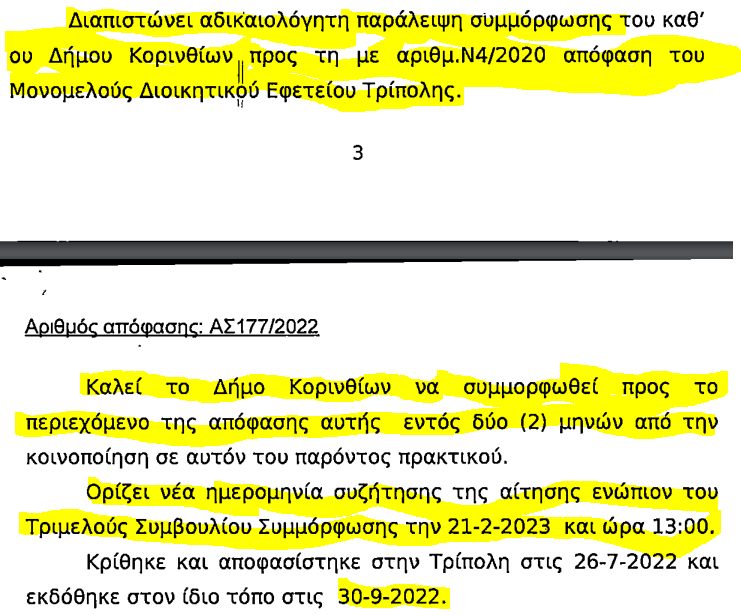 